ҠАРАР                                                                      ПОСТАНОВЛЕНИЕ   2019 йыл 15 март 		          № 25                   15 марта  2019 годаОб утверждении Программы охраны земель сельского поселения Ирсаевский сельсовет муниципального района Мишкинский район Республики Башкортостан    Руководствуясь п. 1 ст. 9 Конституции Российской Федерации, п. 2 ст. 1, ч. 1 ст. 11, ст. 12, ч. 2 ст. 13 Земельного кодекса Российской Федерации, ст. 14 Федерального закона № 131-ФЗ от 06.10.2003 г. «Об общих принципах организации местного самоуправления в Российской Федерации»», администрация сельского поселения Ирсаевский сельсовет муниципального района Мишкинский район  Республики Башкортостан п о с т а н о в л я е т:Утвердить Программу охраны земель сельского поселения Ирсаевский сельсовет муниципального района Мишкинский район Республики Башкортостан согласно  Приложению № 1.2. Настоящее постановление обнародовать путем размещения на информационном стенде в здании Администрации сельского поселения Ирсаевский сельсовет муниципального района Мишкинский район Республики Башкортостан (д. Ирсаево, ул. Школьная, д. 2) и разместить на официальном сайте сельского поселения Ирсаевский сельсовет муниципального района Мишкинский район Республики Башкортостан http:// http://irsai.mishkan.ru/.3. Контроль исполнения настоящего решения возложить на Администрацию сельского поселения Ирсаевский сельсовет муниципального района Мишкинский район Республики Башкортостан.Глава сельского поселения                    С.В. ХазиевПриложение 1ПРОГРАММА ПО ОХРАНЕ ЗЕМЕЛЬ

 СЕЛЬСКОГО ПОСЕЛЕНИЯ ИРСАЕВСКИЙ СЕЛЬСОВЕТ МУНИЦИПАЛЬНОГО РАЙОНА МИШКИНСКИЙ РАЙОН РЕСПУБЛИКИ БАШКОРТОСТАН НА 2019-2021 ГОДЫ

Раздел 1. Паспорт программы по охране земель на 2019-2021 годы


Раздел 2. Содержание проблемы и обоснование необходимости ее решения 
программными методами.

         Земля - это часть окружающей среды, характеризующаяся пространством, рельефом, почвенным покровом, растительностью, недрами, водами, являющаяся главным средством производства в сельском и лесном хозяйстве, пространственным базисом для размещения объектов промышленности, жилья, инфраструктуры и т. п.; земная поверхность, почвы.
Земля используется и охраняется в Российской Федерации как основа жизни и деятельности народов, проживающих на соответствующей территории. Эта формула служит фундаментом прав и обязанностей государства, занятия общества и землеобладателей использованием и охраной земли в соответствии с действующим законодательством.
Использование значительных объемов земельного фонда в различных целях накладывает определенные обязательства по сохранению природной целостности всех звеньев экосистемы окружающей среды. В природе все взаимосвязано. Поэтому нарушение правильного функционирования одного из звеньев, будь то лес, животный мир, земля, ведет к дисбалансу и нарушению целостности экосистемы. 
Нерациональное использование земли, потребительское и бесхозяйственное отношение к ней приводят к нарушению выполняемых ею функций, снижению ее природных свойств. Без использования и охраны земли практически невозможно использование других природных ресурсов. При этом бесхозяйственность по отношению к земле немедленно наносит или в недалеком будущем будет наносить вред окружающей природной среде, приводить не только к разрушению поверхностного слоя земли – почвы, ее химическому и радиоактивному загрязнению, но и сопровождаться экологическим ухудшением всего природного комплекса.
      Программа «Использования и охраны земель в сельском поселении Ирсаевский сельсовет муниципального района Мишкинский район Республики Башкортостан на 2019-2021 годы» (далее - Программа) направлена на создание благоприятных условий использования и охраны земель, обеспечивающих реализацию государственной политики эффективного и рационального использования и управления земельными ресурсами в интересах укрепления экономики сельского поселения.Нерациональное использование земли, потребительское и бесхозяйственное отношение к ней приводят к нарушению выполняемых ею функций, снижению природных свойств.Охрана земель только тогда может быть эффективной, когда обеспечивается рациональное землепользование.Проблемы устойчивого социально-экономического развития сельского поселения и экологически безопасной жизнедеятельности его жителей на современном этапе тесно связаны с решением вопросов охраны и использования земель. На сельском уровне можно решать местные проблемы охраны и использования земель самостоятельно, причем полным, комплексным и разумным образом в интересах не только ныне живущих людей, но и будущих поколений.       
Раздел 3. Мероприятия ПрограммыБАШҠОРТОСТАН РЕСПУБЛИКАҺЫМИШКӘ  РАЙОНЫ МУНИЦИПАЛЬ РАЙОНЫНЫҢ ИРСАЙ АУЫЛ СОВЕТЫ АУЫЛ БИЛӘМӘҺЕХАКИМИӘТЕ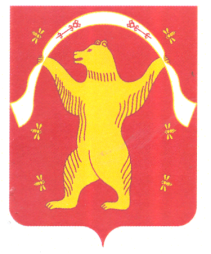 РЕСПУБЛИКА БАШКОРТОСТАНАДМИНИСТРАЦИЯСЕЛЬСКОГО ПОСЕЛЕНИЯИРСАЕВСКИЙ СЕЛЬСОВЕТМУНИЦИПАЛЬНОГО РАЙОНАМИШКИНСКИЙ РАЙОН
Наименование Программы
Программа «Использование и охрана земель сельского поселения Ирсаевский сельсовет муниципального района Мишкинский район Республики Башкортостан»
Основание для разработки
Программы
Конституция Российской Федерации, Земельный кодекс РФ, Федеральный закон № 131-ФЗ «Об общих принципах организации местного самоуправления в Российской Федерации» от 06.10.2003г.
Заказчик Программы
Администрация сельского поселения Ирсаевский сельсовет муниципального района Мишкинский район Республики Башкортостан
Разработчик Программы
Администрация сельского поселения Ирсаевский сельсовет муниципального района Мишкинский район Республики Башкортостан
Основные цели ПрограммыИспользование земель способами, обеспечивающими сохранение экологических систем, способности земли быть средством, основой осуществления хозяйственной и иных видов деятельности;предотвращение деградации, загрязнения, захламления, нарушения земель, других негативных (вредных) воздействий хозяйственной деятельности;обеспечение улучшения и восстановления земель, подвергшихся деградации, загрязнению, захламлению, нарушению, другим негативным (вредным) воздействиям хозяйственной деятельности;улучшение земель, экологической обстановки в сельском поселении;систематическое проведение инвентаризации земель, выявление пустующих и нерационально используемых земель в целях передачи их в аренду (собственность), сохранение качества земель (почв) и улучшение экологической обстановки; сохранение, защита и улучшение условий окружающей среды для обеспечения здоровья и благоприятных условий жизнедеятельности населения.
Основные задачи ПрограммыПовышение эффективности использования и охраны земель;
обеспечение организации рационального использования и охраны земель, сохранение и восстановление зеленых насаждений, инвентаризация земель.
Сроки реализации Программы
2019-2021 годыОжидаемые результаты реализации Программы
упорядочение землепользования; вовлечение в оборот новых земельных участков; выявление пустующих и нерационально используемых земель и своевременное вовлечение их в хозяйственный оборот; эффективное использование и охрана земель; защита земель от зарастания сорными растениями, кустарниками и мелколесьем, иных видов ухудшения состояния земель; восстановление нарушенных земель; повышение экологической безопасности населения поселения и качества его жизни; увеличение налогооблагаемой базы.
Исполнители Программы
Администрация сельского поселения Ирсаевский сельсовет муниципального района Мишкинский район Республике Башкортостан.
Система организации контроля за исполнением Программы
Контроль за исполнением Программы осуществляет Администрация сельского поселения Ирсаевский сельсовет; в пределах их полномочий в соответствии с законодательством.
№

п/п
Наименование мероприятия
Исполнители
Сроки
1
Выявление фактов самовольного захвата земельных участков
Администрация сельского поселения Ирсаевский сельсовет
2019-2021гг.
2
Выявление фактов самовольных строений
Администрация сельского поселения Ирсаевский сельсовет
2019-2021гг.3Осуществлять исполнение правовых актов, регулирующих порядок использования земель на территории сельского поселения Ирсаевский сельсовет Администрация сельского поселения Ирсаевский сельсовет2019-2021гг.4Контроль за законностью оснований пользования земельными участками в границах сельского поселения Ирсаевский сельсоветАдминистрация сельского поселения Ирсаевский сельсовет2019-2021гг.5Разъяснение гражданам земельного законодательства Российской ФедерацииАдминистрация сельского поселения Ирсаевский сельсовет2019-2021гг.
6
Инвентаризация земель
Администрация сельского поселения Ирсаевский сельсовет
2019-2021гг.
7
Контроль за соблюдением установленного режима использования земельных участков сельского поселения в соответствии с их целевым назначением и разрешенным использованием
Администрация сельского поселения Ирсаевский сельсовет
2019-2021гг.
8
Организация регулярных мероприятий по очистке территорий сельского поселения от мусора, в том числе с участием населения
Администрация сельского поселения Ирсаевский сельсоветМБОУ СОШ  им. А. Искандарова д. Ирсаево (по согласованию)Учреждения (по согласованию)КФХ, ИП (по согласованию)
2019-2021гг.
9
Выявление фактов использования земельных участков, приводящих к значительному ухудшению экологической обстановки
Администрация сельского поселения Ирсаевский сельсовет
2019-2021гг.10Направление в судебные органы материалов о прекращении права на земельный участок ввиду его ненадлежащего использованияАдминистрация сельского поселения Ирсаевский сельсовет2019-2021гг.
11
Осуществление контроля за своевременной уплатой земельного налога, арендной платы за использованием земельных участков
Администрация сельского поселения Ирсаевский сельсовет
2019-2021гг.
12
Осуществление контроля за соблюдением земельного законодательства Российской Федерации
Администрация сельского поселения Ирсаевский сельсовет
постоянно